ASSUNTO: Proceder com operação tapa buraco na Rua Quatorze esquina com Rua do Ouro – Jd. Nova Palmares II.Senhor Presidente,Senhores Vereadores,O Vereador Fábio Damasceno que a esta subscreve apresenta, nos termos regimentais, a seguinte Indicação, solicitando o seu encaminhamento ao Poder Executivo Municipal para as devidas providências:Proceder com operação tapa buraco na Rua Quatorze esquina com Rua do Ouro – Jd. Nova Palmares II.JustificativaPara o bom andamento do trânsito este indicação se faz necessária, visto que na esquina das ruas mencionadas existe um buraco de grandes proporções, fato este que prejudica o trânsito, além de danificar os veículos que passam pelo local.Anexo, foto.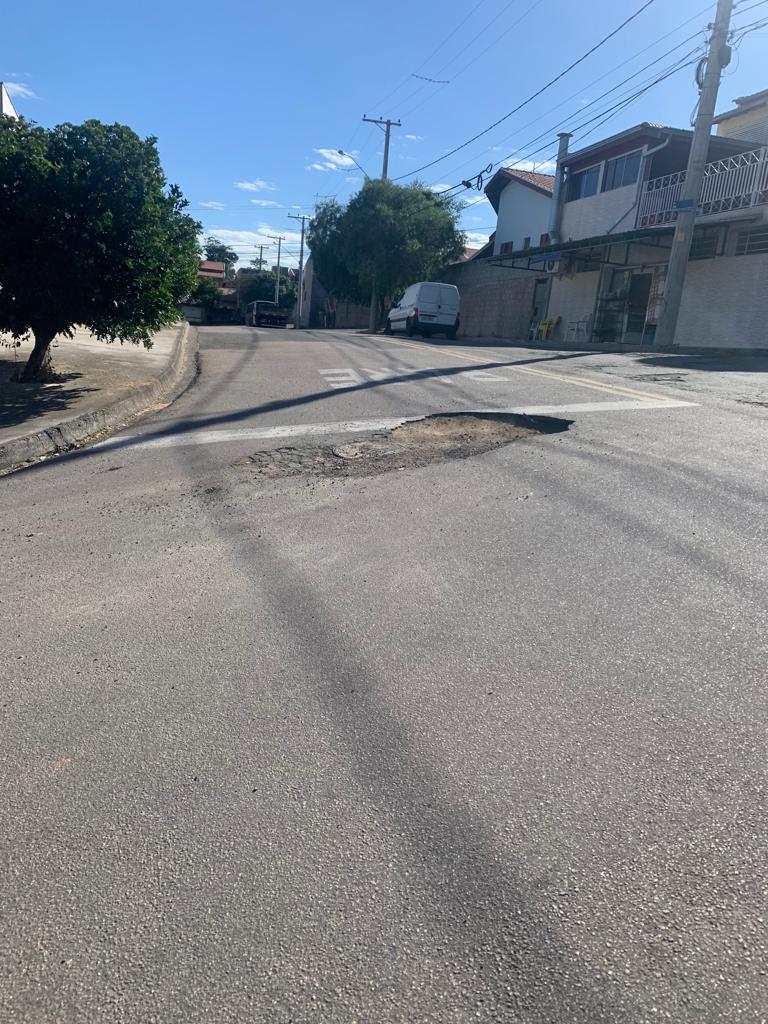 Valinhos, 26 de julho de 2023.AUTORIA: FÁBIO DAMASCENO